PERSONAL PROFILE: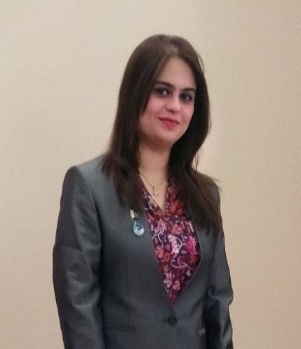 SHRM senior certified professional with more than 8.5 years of experience in field of Human Resources Management/Development. A motivated, passionate and self-driven individual with sound knowledge and expertise in Human Resources Management. Willing to contribute to the organization in order to achieve its strategic goals. WORK EXPERIENCEUSAID – DRDF DAIRY PROJECT, Manager Human Resources (HR) (October 2014 – January 2017)	                  Conceived and developed HR planning strategies by considering short term and long term requirements, e.g. competency based hiring, Succession planning, and organizational Development.Implemented the training and development through TNAFormulation of HR budget and ensure its effective utilizationPromoting and developing organization culture as per currents needs of organization through promoting programs like Gender equality and empowerment, Diversity and inclusion.Developed HR policies and of SOPs to maintain corporate Governance. Launched programs like Reward and Recognition and sexual Harassment at workplace.Trained Line Managers on performance appraisals methodology, issues and processes for employee engagement to obtain strategic targets.Devised and implemented a culture of internal development within the organization/project through job Rotations ,enrichment and enlargementEvaluated performance-based compensation programs.Ensured all HR systems were in compliance with USAID and audit requirements by zero finding in HR audit years 2014-2015-2016.Devised recruitment plans, adopted different selection techniques to ensure optimal recruitment.Conducted employee exit interviews and received feedback from the departing staff to develop future organization needs. Devised the Mechanism of “Outplacement Services” for project staff during close out phase for both (voluntary/Involuntary) layoffs.Partnered with managers on all aspects of employee related issues.HR METRICS, HR Consulting Partner (November 2013 – March 2014)	                                           Developed and implemented a series of HR programs, services and leadership initiatives, including comprehensive supervisory training, performance-based incentive compensation programs ,succession planning ,employee engagement and development of measurable KPI,s.Reviewed business processes and policies for employees and organization growthResponsible for the development of business proposals and delivery of presentations Served as point-of-contact for employees for HR-related questions and issuesBuilt and maintained relationships with new and existing clientsManaged post -training follow-up to evaluate client satisfaction and retention.SAVOEY HOTEL LAHORE, Manager Human Resources and Administration (January 2011 – November 2013) Developed Recruitment Mechanism including job Listing, Posting, Interviewing, selection and placement.Responsible for all administration responsibilities regarding staff transportation, attendance, accommodation and maintenance.Formulated Code of Conduct for the employees as per four star Hotels Rules and regulation.Sorted with employee relation issues in the hotel in a confidential manner, including disciplinarians, grievance and capability.Full usage of HR System including running of Payroll, Change of Status Requests and other amendments as required Pakistan by labor Laws.Ensured Equal Employment opportunity/Gender equity to be promoted in Hotel all operations Departments.Provide staff counselling, guidance, career planning, and disciplinary matters up to and including dismissal and any Grievance Complaints made as requiredTo know and follow the Health & Safety at Work Act (HACCP) and comply with the hotel’s Health & Safety policy.Coordinated with the Labor Welfare department regarding workers welfare grants and benefits.TEX PAK (PVT) LTD, Manager Human Resources (February 2008 – November 2010) Established  the HR department and its functionariesResponsible for all levels’ Recruitment ProcessEmployee coaching and devising their career development through succession planningEstablished the Human Resource Management System (HRMS)Formulated and drafted the Policy Manual and Code of Conduct for the employeesConducted TNA and in-house training sessions Designed and implemented employee appreciation program and updated HRIS to increase productivity levelsAmended and administered the HRMS System and Payroll, insuring 100% compliance with labor laws and regulatory mandates.Coordinated with the PESSI, EOBI and Labor Welfare department regarding issues relating workers welfare grants and benefits.Prepared necessary documents to comply with audit requirements and obligations (BSCI and SA8000)Introducing and implementation of performance management through measurable KPIsACADEMIC QUALIFICATIONSGOVT POST-GRADUATE COLLEGE SATTELITE TOWN, RAWALPINDIBachelor of Science (BSc), 2003-2005TRAININGS, WORKSHOPS & SEMINARSWomen security awareness training( WSAT) 2016 IOM IslamabadInternational Women’s Leadership and Empowerment Conference (2016), Bangkok ThailandLeadership & Culture Change (2015), LUMS LahoreProject Management for Senior Managers (May 2015), LUMS LahoreHR Management & Administration (Feb 2015), LUMS LahoreDevelopment on Leadership; The Gender Dimensions (January 2015), LUMS LahoreWorkplace Ethics, COMSATS SahiwalWorkshop on ADS 252 and 253, USAID PakistanPerformance Management Through Measurable KPIs, HR Metrics Certification:Society for Human Resource Management, Senior Certified Professional (SHRM-SCP)      Jul 2017https://bcert.me/bc/html/show-badge.html?b=ufzilnoSkills: Effective communication, organizational and presentation skills, Influencing, persuading, coaching and negotiation skills, Able to tactfully deal with difficult and sensitive situations, Teamwork and self-management, Proficient in MS Word, Excel, PowerPoint;; Languages spoken: English, Urdu and Punjabi.Certificates: Certificate in English language and Conversation skills (British Education and Training System)Computer Application (Icon Institute of Computer Applications).Membership/Association: Member of Society for Human Resource Management(SHRM)COMSATS INSTITUTE OF INFORMATION TECHNOLOGY, LAHOREMaster of Business Administration (MBA) – HRM (2005-2007)